National Webinar/Seminar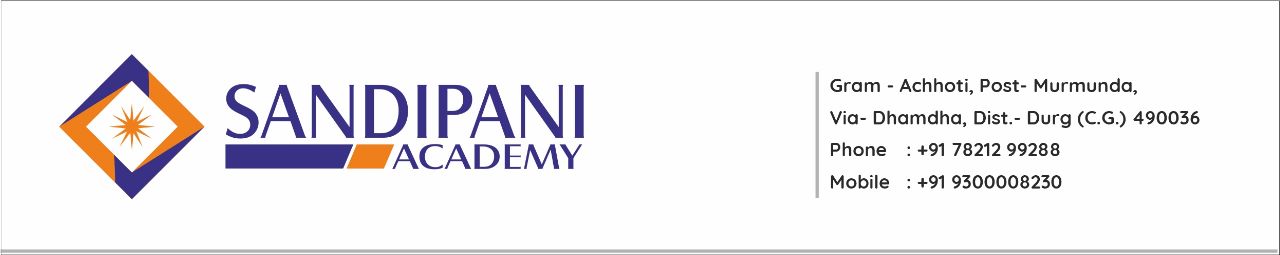 S.NO.PROGRAM NAMEMONTHDATE1.Challenge & Opportunities of Higher System August29/08/20202.Gender Sensitization April24/04/20213.My Role in Environment Conservation June08/06/20214.Yoga’s Impact in Our LifeJune25/06/20215.The Impact of New Education Policy(2020) on The Higher Education Sector   November30/11/20216.National Conference on Education, Research & Innovation February01/02/2023-02/02/2023